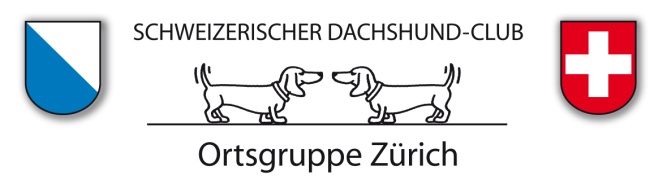 Richterswil, 1. Juli 2020Herbst - Dackeltreff  vom Sonntag, 13. September  2020, Einladung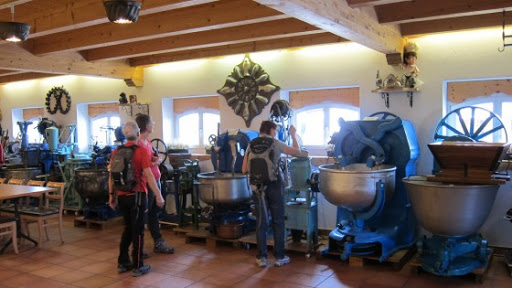 Liebe DackelclubmitgliederWir laden euch sehr herzlich zu unserem Herbst-Dackeltreff ins "Bäckereimuseum" und ins Restaurant Bretzelstube, Reckplatzstrasse 21, Giessen, 8717 Benken SG ein! Anreise mit ÖV: Bus 635 ab Ziegelbrücke SG. Programm:Ab 09.30- 10.00Uhr  	Besammlung im Restaurant Bretzelstube zu Kaffee und Gipfel                   Ab 10.30 Uhr           	Wir begeben uns auf den Damm des von Hans Conrad Escher                                         von der Linth vor ca. 200 Jahren gebauten Linthkanals.                                         Da das Gelände topfeben und leicht zu bewandern ist, ist es                                       	 allen Teilnehmern(Innen) freigestellt wie weit man                                          spazieren möchte.Ab 12.30 Uhr           	MittagessenNach dem Dessert freie Besichtigung des Museums, welches uns in frühere Zeiten der Backkunst entführt.Mit herzlichen GrüssenEvi Irzl mit BuffyMenu 1 à  Fr. 28.50                                Menu 2  „Vegi“ à  Fr. 28.50Suppe und Salat                                     Suppe und Salat—                                                            —Pouletbrust, Sauce Béarnaise                 Ricotta Tortellini mit KräutersauceReis                                                         Gemüse—                                                            —Tagesdessert                                           Tagesdessert*********************************************************************************Anmeldung: Bis spätestens 4. September 2020 per Post, Telefon oder E-MailEvi Irzl, Glarnerstrasse 15, 8805 Richterswil oder 044 784 70 36, 079 603 91 71 oder evairzl@bluewin.chAnzahl Personen: …..Anzahl Menü 1  …..				Anzahl Menü 2 …..Name: ……………………………………. 	Vorname(n):	..................................Adresse: ………………………………… 	Ort: ………………………………………..Tel.: ......................................................... / E-Mail: …………………………………….Die OG ZH übernimmt keine Haftung. Die Teilnehmer sind für sich und ihre Hunde verantwortlich. *********************************************************************************